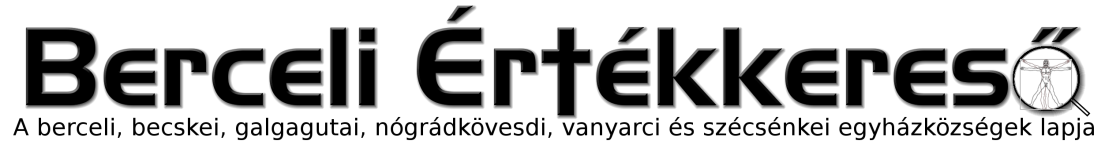 IV. évf. 14. szám Nagyböjt 5. vasárnapja	2017. április 2.Nagyböjt- 2017„Szítsd fel magadban Isten kegyelmét…” (2Tim 1,6)HIRDETÉSEKBercelen a 3. csoport takarít. 2017.04.08-09-én Virágvasárnap előtti szombaton 8:00-16:00 és Virágvasárnap 9:30-16:00 között a Berceli Templomban Virágkiállítás lesz a kedves testvérek cserepes virágaiból. A virágokat 2017.04.07-ig hozhatják el „kölcsönbe” a testvérek a plébániára, hogy azokat kiállíthassuk.2017.04.03.	H	17:00	Lelkigyakorlatos Szentmise a Szécsénkei Templomban, előtte gyóntatás		18:00	Keresztút a Galgagutai Templomban2017.04.05.	Sz	15:00	Lelkigyakorlatos Szentmise a Becskei Templomban, előtte gyóntatás		18:30	 Szentségimádás Berceli Templomban2017.04.06.	Cs	18:00	Triduum Szentmise a Berceli Templomban, előtte gyóntatás		17:30	Szentségimádás Berceli Templomban	2017.04.07.	P	16:00	Keresztút a Vanyarcon a Ceferino Házban		18:00	Triduum Szentmise a Berceli Templomban, előtte gyóntatás2017.04.08.	Sz	09:00	A Berceli Templom nagytakarítása		15:00	Szentmise a Vanyarci Templomban		18:00	Triduum Szentmise a Berceli Templomban, előtte gyóntatás2017.04.09.V	08:30	Szentmise a Berceli Templomban		10:00	Keresztút a Galgagutai TemplombanVirág-		10:30	Szentmise a Becskei Templombanvasánap		10:30	Igeliturgia a Galgagutai Templomban		12:00	Szentm.Szécsénkei Templ. +Hencz József, nejei, Szabó Rozália és Berecz Erzsébet		12:00	Igeliturgia a Nógrádkövesdi TemplombanNagycsütörtök: 16:00 Becske, Galgaguta 18:00 Bercel Nagypéntek: 15:00 Galgaguta 17:00 Bercel, Nógrádkövesd 18:00 Becske 19:00 Szécsénke 2017.04.15 Húsvét vigíliája: 17:00 Galgaguta 18:00 Becske 20:00 Bercel, Nógrádkövesd (Igelit.) Szécsénke Húsvétvasárnap: 8:30 Bercel 10:30 Galgaguta, Becske (Ig.) 12:00 Nógrádkövesd, Szécsénke (Ig.) Húsvéthétfő: 8:30 Bercel 10:30 Galgaguta (Ig.), Becske 12:00 Nógrádkövesd, Szécsénke2017.04.22 Buszos kirándulás fiataloknak a Váci Ministráns találkozóra, melyre minden ministráns jelentkezését szeretettel várjuk jövő vasűrnapig legkésőbb.Hivatali ügyintézés: Római Katolikus Plébánia 2687 Bercel, Béke u. 20. H-P 8:00-16:00tel: (30) 455 3287 web: http://bercel.vaciegyhazmegye.hu, e-mail: bercel@vacem.huBankszámlaszám: 10700323-68589824-51100005Olvass!Elmélkedj!Cselekedj!Április 3.hétfőDán 13,1-9.15-17.19-30.33-62; 
Jn 8,12-20Dániel bíróként szolgáltatott igazságot, amikor leleplezte a két vén aljasságát...  Jézus viszont Isten számára szolgáltatott igazságot, amikor az asszonyt a vádlók gyűrűjéből az isteni irgalomnak törvény fölött álló világába emelte. Ő nem kinyilvánította, hanem helyreállította az asszony ártatlanságát.Bekapcsolódom az Egyház liturgiájába: szentmisébe vagy zsolozsmábaÁprilis 4.keddSzám 21,4-9; 
Jn 8,21-30Megfeszített Jézus Krisztus, én Uram, Istenem, szüntelenül szemlélni akarlak téged. …  Élő és személyes kapcsolatban akarok maradni veled, aki szenvedtél és meghaltál értem. Egészen el akarom kötelezni magam melletted, és nap mint nap keresztemet felvéve követni téged, …hogy belülről hozzád hasonuljak, a te képedre formálódjam.Ma több időt szánok családomra, közösségemreÁprilis 5.szerdaDán 3,14-20.91-92.95;Jn 8,31-42Engeded-e, hogy Jézus Krisztus igazsága átjárja elmédet és szívedet, vagy rád is igaz, hogy nem fog rajtad az ő tanítása? Akarsz-e valóban szabad lenni, vagy Istennel szembeni függetlenségedet véded egyre? Isten fiainak dicsőséges szabadsága azok osztályrésze, akik nem csupán szájukkal mondják, hogy Atyjuk az Isten, hanem akik életükkel tanúskodnak róla.Ajándékként élem meg a másik 
különbözőségétÁprilis 6.csütörtökTer 17,3-9;Jn 8,51-59Ha ma a szentségi házasság, a szüzesség és cölibátus értéke megkérdőjeleződött, az nem annyira erkölcsi hanyatlásra, mint inkább Krisztus ismeretének hiányára vezethető vissza. Nézzünk a szentekre! Mitől lettek szentté? Mert ismerték Krisztus titkát. És viszont: azért ismerték meg egyre jobban, mert hűségesen gyakorolták az állapotuknak megfelelő erényeket. Így mintegy belülről ismerték meg Jézust, és vele élték az ő istenfiúi életét.Milyen visszatérő 
bűnöm tart 
engem szolgaságban?Április 7.péntek 
(böjti nap)Jer 20,10-13;   Jn 10,31-42Szó és tett kölcsönösen feltételezi egymást. Ha Jézus állítását igaznak fogadod el, ha megvallod őt Isten Fiának, akkor kell, hogy tettek is szülessenek ebből a hitvallásból, mint ahogy Jézus maga is tetteivel igazolta szavait.Bekapcsolódok a plébánia közös böjtölésébe és keresztútjába hazánkértÁprilis 8.szombatEz 37,21-28; Jn11,45-57Mielőtt Nagyböjt utolsó hetébe lépnénk s a virágvasárnapi bevonulástól egyenesen a Golgota tetejére kísérnénk Jézust, szítsuk fel magunkban a vágyat, hogy Húsvétjában szívvel-lélekkel részt akarunk venni.Bekapcsolódok a templomi takarításba – rendet rakok 
magam körül Április 9.VirágvasárnapIz 50, 4-7;Fil 2,6-11;Mt 26,17-27,66Minden szentmisében van egy pillanatnyi Virágvasárnap, az átváltoztatás előtt, mert nem más az, mint az Úr hatalommal való érkezése és bevonulása a keresztény lélekbe a szentáldozás által. Benne áldottak vagyunk mi is.Megtervezem az ünnepi előkészületeket, hogy maradjon időm az igazán lényegesre